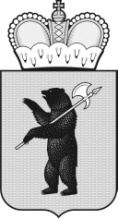 ПРИГОРОДНАЯ ТЕРРИТОРИАЛЬНАЯ ИЗБИРАТЕЛЬНАЯ КОМИССИЯ ГОРОДА ПЕРЕСЛАВЛЯ-ЗАЛЕССКОГО РЕШЕНИЕг. Переславль-Залесский«04» мая 2022 года				                    №  20/104О заверении списка кандидатов в депутаты Переславль-Залесской городской Думы седьмого созыва по многомандатному избирательному округу № 6, выдвинутых избирательным объединением Ярославским региональным отделением Политической партии ЛДПР - Либерально демократическая партия России Рассмотрев документы, представленные избирательным объединением Ярославским региональным отделением Политической партии ЛДПР- Либерально демократической партии России  для выдвижения списков кандидатов, в соответствии с пунктом 14 статьи 35 Федерального закона от    № 67-ФЗ «Об основных гарантиях избирательных прав и права на участие в референдуме граждан Российской Федерации», подпунктом 15 пункта 4 статьи 22, пунктом 11 статьи 46 и на основании статьи 20 Закона Ярославской области от   № 27-з «О выборах в органы государственной власти Ярославской области и органы местного самоуправления муниципальных образований Ярославской области» Пригородная территориальная избирательная комиссия города  Переславля-ЗалесскогоРЕШИЛА:1.Заверить список кандидатов в депутаты Переславль-Залесской городской  Думы  седьмого созыва по многомандатному избирательному округу № 6 в количестве 1(одного) человека, выдвинутых избирательным объединением Ярославским региональным отделением Политической партии ЛДПР- Либерально демократической партии России (список прилагается): 1.1. по трехмандатному избирательному  округу № 6- Павлин Илья Валерьевич2. Направить копии настоящего решения и заверенного списка кандидатов избирательному объединению Ярославскому региональному отделению Политической партии ЛДПР- Либерально демократической партии России 3. Разместить настоящее решение на странице Пригородной территориальной избирательной комиссии города Переславля-Залесского в информационно-телекоммуникационной сети «Интернет».4. Контроль за исполнением настоящего решения  возложить на секретаря  Пригородной территориальной избирательной комиссии города Переславля-Залесского Орлову О.А.Председатель территориальнойизбирательной комиссии                                                 Н.А. БровкинаСекретарь территориальнойизбирательной комиссии                                                 О.А. Орлова